REGION 2: REGIONAL championshipsPROVIDED BY ELGIN HIGH SCHOOL POWERLIFTINGCoaches and Lifters: 	I would like to formally invite you to the Region 2 Division 1 Championships! Congratulations on qualifying to represent your school, program, and town. Good luck from THSWPA, the STRONGEST association in Texas. ---------------------------------------------------------------------------------------------------Date:			March 4, 2023Place:		Elgin High School Gymnasium Times:		All times will be given with the Regional Itinerary. Including Weigh In. Entry Fees:		$35 per lifter. All checks should be made payable to: Elgin ISDForms:		Make sure all checks and forms are filled out and turned in at weigh in. 			Entry Fee Checks, Eligibility, Drug Testing, Release Form (On Website)Platforms:	Lifting will be on 5-6 platforms depending on numbers and flights. Weight classes and flights will be posted to the website on ……Lunch:	Lunch will be provided for all coaches, judges and table workers, along with a hospitality room.  Concession stand will be open to all athletes and the public, which will provide lunch (more information to come).Tickets:	Tickets will be $5 for adults and $3 for students. All tickets will be sold online and at the gate, no cash at the door. There will also be NO Refunds. Tickets will be on sale the Monday of Regionals, February 27. A link will be sent out at that time for spectators to buy tickets.Thank you Elgin Athletics for hosting Regionals!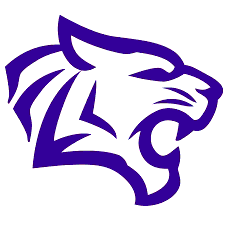 